SOLICITUD DE plaza/s de alumno/a colaborador/aDEPARTAMENTO DE FILOLOGÍA FRANCESA E INGLESACURSO 2021/2022(Plazo solicitudes del 5 al 11 de noviembre de 2021)NOMBRE DEL ALUMNO/A: Nº DE NIF:TITULACIÓN (GRADO/MÁSTER/DOCTORADO):CENTRO:TFNO:E-MAIL (SÓLO INSTITUCIONAL):EXPONE: Que, cumpliendo todos los requisitos exigidos en el Reglamento de Alumnos Colaboradores de la Universidad de Cádiz,SOLICITA: Optar a la condición de Alumno/a Colaborador/a en el Departamento de Filología Francesa e InglesaNúmero de la/s plaza/s POR ORDEN DE PREFERENCIA:DOCUMENTACIÓN REQUERIDA EN LA CONVOCATORIA:Fotocopia del DNI, o documento equivalenteExpediente académico (notas y progreso) obtenido de la página web de la UCA, con nota media.Fotocopia del impreso de Matrícula En _____________ a _______ de _________ de 2021Fdo: ______________________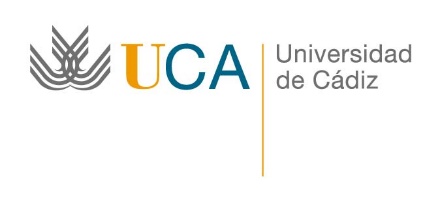 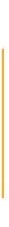 Facultad de Filosofía y LetrasAvda. Gómez Ulla, s/n11003 Cádiz.Tel. 956015505filofrancesa.inglesa@uca.esORDEN PREF.Nº  PLAZAPROFESOR/A123